МЕЖДУНАРОДНЫЙ (ЗАОЧНЫЙ) КОНКУРСОБРАЗОВАТЕЛЬНЫХ И СОЦИАЛЬНО-ПЕДАГОГИЧЕСКИХПРОЕКТОВ «СВЕТИЛО НАУКИ - 2018»
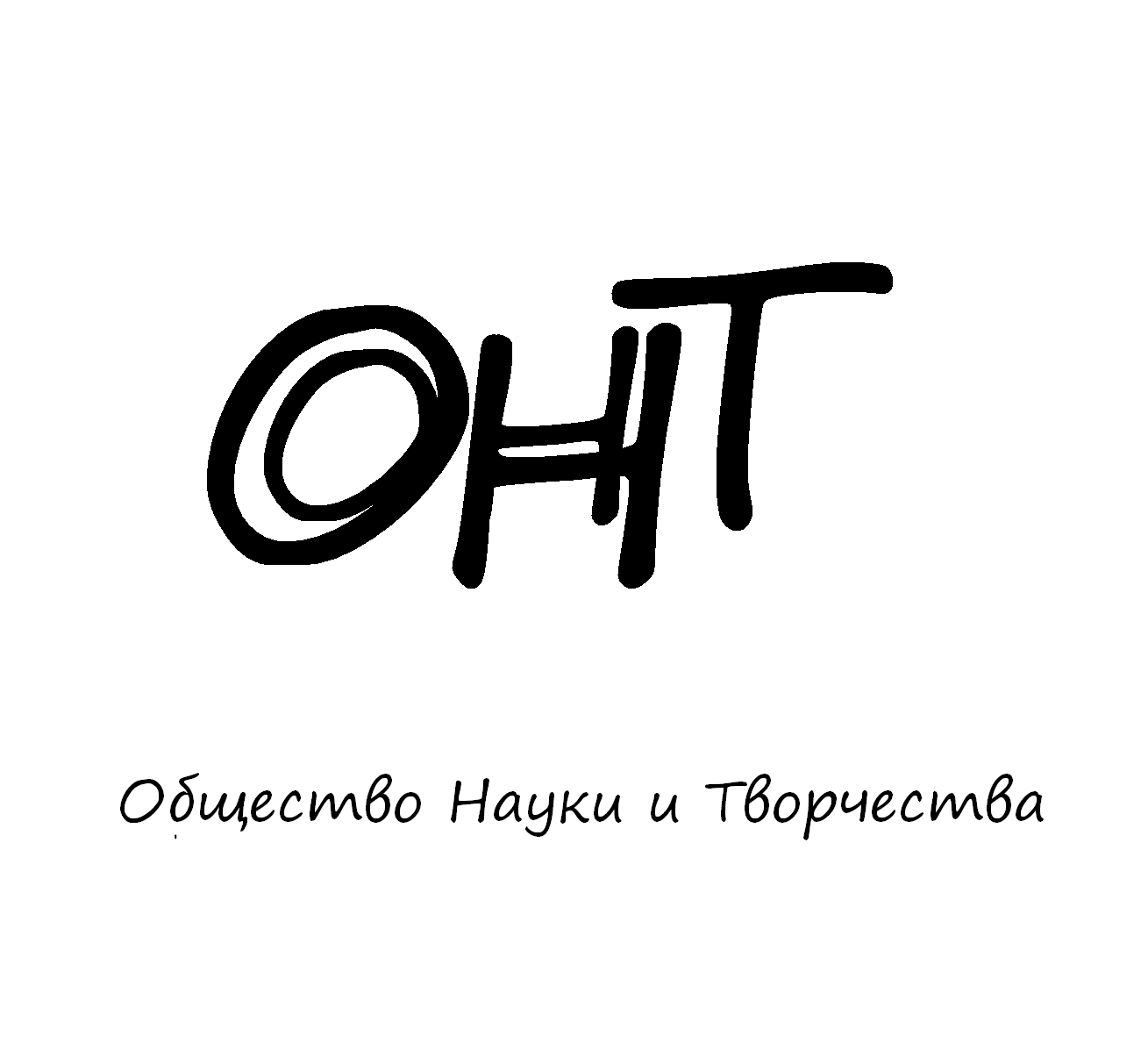 24 марта 2018 годаКАЗАНЬ Доброго времени суток!Приглашаем всех желающих принять участие в Международном конкурсе на выявление лучших образовательных и социально-педагогических проектов. Рассматриваются все существующие научные направления.На конкурс принимаются:- образовательные проекты;- социально-педагогические проекты;- проекты обмена педагогическим опытом;- научно-практические проекты методического характера;- иные проекты, имеющие образовательную или социально-педагогическую направленность.По итогам конкурса  будут объявлены победители конкурса в различных номинациях («Креативная работа года,  «Лучшее авторское обоснование» и т.д.). Номинации формируются исходя из общего уровня работ и количества участников.Каждый участник получает по итогам конкурса диплом участника/победителя конкурса – оригинал документа посредством  Почты России.УСЛОВИЯ УЧАСТИЯ В КОНКУРСЕ
1. Участником конкурса может быть только физическое лицо.2. Возраст участников не регламентируется.3. Количество заявок от одного участника не ограничено.4. Форма участия в конкурсе – заочная.5. Организационный взнос за участника из РФ  – 400 руб. Собранные средства используются для возмещения организационных, издательских, полиграфических расходов и расходов по пересылке материалов участникам конкурса. Оплачивать следует по банковским реквизитам, указанным ниже.6. Организационный взнос за участника из других стран  – 600 руб. Собранные средства используются для возмещения организационных, издательских, полиграфических расходов и расходов по пересылке материалов участникам конкурса. Оплата из зарубежных стран должна проходить по системам Western Union, Золотая Корона, Unistream. Перевод необходимо сделать на имя Кузьмин Сергей Владимирович, г. Казань (Kuzmin Sergey Vladimirovich, Kazan, Russia). 7. Конкурсные материалы представляются на конкурс по электронной почте на электронный адрес оргкомитета.8. Работы, не отвечающие условиям конкурса или представленные с нарушением требований, могут быть не приняты к рассмотрению.9. Рукописные материалы не рассматриваются.10. На каждую новую презентацию заявка оформляется отдельно, оргвзнос оплачивается отдельно.11. Дипломы направляются авторам ЛИБО в печатном виде, ЛИБО в электронном. Формат отправки дипломов выбирает автор при заполнении заявки участника.ПОРЯДОК ПРОВЕДЕНИЯ МЕРОПРИЯТИЯ
1. Прием конкурсных материалов проходит до  23.03.2018 (включительно).2. На конкурс предоставляется:- заявка участника, которая должна носить имя «Заявка_(необходимо указать фамилию участника)», например, «Заявка_Петров» и т.д;- скан (копия) квитанции оплаты участия в конкурсе;- электронный вариант работы в формате MS Word, Power Point или pdf. 4. При большом объеме работы советуем Вам заархивировать материалы для участия в конкурсе.5. Все материалы высылаются на адрес электронной почты: ontvor@yandex.ru.6. Приемная комиссия в течение 12 часов должна написать письмо о том, что материалы приняты к участию в конкурсе. В случае неполучения ответа, просим Вас продублировать заявку на участие.7. Итоги конкурса будут доступны 24 марта:- по электронной почте;- на сайте on-tvor.ru;- в официальной группе ОНТ Вконтакте: vk.com/ontvor.ОСОБЕННОСТИ ПРОВЕДЕНИЯ КОНКУРСА1. За участие каждого соавтора нужно доплачивать 100 рублей. Заявка на участие каждого автора оформляется по отдельности.2. Рассылка дипломов проходит в течение двух недель после подведения итогов конкурса.3. Форма оформления проекта – свободная.4. Заявка на участие оформляется в документе формата MS Word.5. Конкурс проходит при поддержке Донбасской аграрной академии (г. Макеевка), что  будет указано на дипломах участников и победителей конкурса.ЗАЯВКА НА УЧАСТИЕ В КОНКУРСЕ ОРГКОМИТЕТ КОНКУРСА1. Амирханян М.Д. - доктор филологических наук, профессор Ереванского государственного лингвистического университета им. В.Я. Брюсова, Армения. 2. Симатова Е.Л. – кандидат юридических наук, доцент, профессор РАЕ Южного института менеджмента (г. Краснодар), Россия. 3. Бельгисова К.В. – кандидат экономических наук, доцент Южного института менеджмента (г. Краснодар), Россия. 4. Равочкин Н.Н. - кандидат философских наук, доцент кафедры гуманитарно-правовых дисциплин Кемеровского государственного сельскохозяйственного института, г. Кемерово, Россия. 5. Сафарян Ю.А. - доктор архитектуры, профессор, лауреат Госпремии СССР, Ереванский государственный университет архитектуры и строительства, Армения. 6. Петросян В.С. - кандидат исторических наук, доцент Ереванского государственного университета, Армения. 7. Хамракулов А.К. – кандидат педагогических наук, доцент Наманганского инженерно-педагогического института, Узбекистан. 8. Котова Н.И. - кандидат технических наук, эксперт ФБУ Кемеровская ЛСЭ Минюста России.9. Волженцева И.В. - академик УТА Украины, доктор психологических наук, профессор, зав. кафедрой психологии, Макеевский экономико-гуманитарный институт, Украина. 10. Анисимова В.В. - кандидат географических наук, доцент Кубанского государственного университета, г. Краснодар, Россия.КОНТАКТЫПо всем вопросам обращайтесь по электронной почте: ontvor@yandex.ruКонтактный телефон для срочных вопросов:  89503125696 – руководитель Общества Науки и Творчества Кузьмин Сергей Владимирович.Официальный сайт: on-tvor.ruБАНКОВСКИЕ РЕКВИЗИТЫ ДЛЯ ОПЛАТЫ ОРГВЗНОСА (УЧАСТНИКАМ ИЗ РФ):Представляем Вашему вниманию мероприятия Общества Науки и Творчества в марте 2018 года!Конференции:27 марта. LVIII Международная (заочная) научно-практическая конференция гуманитарных и общественных наук «Культура, наука и искусство в истории и современности» (К-58, РИНЦ)28 марта. LVIII Международная (заочная) научно-практическая конференция «Юридические науки как основа формирования правовой культуры современного человека» (Ю-58, РИНЦ)29 марта. LVIII Международная (заочная) научно-практическая конференция «Психология и педагогика на современном этапе развития наук: актуальные вопросы теории и практики» (ПП-58, РИНЦ)30 марта. LVIII Международная (заочная) научно-практическая конференция «Инновационные преобразования в экономике: перспективные направления развития» (Э-58, РИНЦ)31 марта. LVIII Международная (заочная) научно-практическая конференция по всем наукам «Интеграционные процессы развития мировой научной мысли в XXI веке» (М-58, РИНЦ)Публикации:1-31 марта. Международный научный журнал «SCIENCE TIME» (Выпуск №3/2018) 1-31 марта. Международный научный журнал «Вестник Науки и Творчества» (Выпуск №3/2018) 1-31 марта. Международный научный журнал «Научное знание современности» (Выпуск №3/2018) 1-31 марта. Международный сборник научных трудов «Сфера знаний: вопросы современного этапа развития научной мысли» (РИНЦ)Конкурсы:24 марта. Международный (заочный) конкурс образовательных и социально-педагогических проектов «Светило Науки - 2018»28 марта. Международный (заочный) конкурс лекций «Научное обозрение - 2018»30 марта. Международный (заочный) конкурс научных работ на иностранном языке «Power of Education – 2018»Олимпиады:22-27 марта. Международная (дистанционная) научная олимпиада по налогам и налоговому праву22-27 марта. Международная (дистанционная) научная олимпиада по социологии22-27 марта. Международная (дистанционная) научная олимпиада по политологии24-29 марта. Международная (дистанционная) научная олимпиада по международному частному праву24-29 марта. Международная (дистанционная) научная олимпиада по экономике26-31 марта. Международная (дистанционная) научная олимпиада по биологииПодробности: на сайте on-tvor.ru  в разделе «Мероприятия».Ф.И.О. автораМесто работы или учебы (ВУЗ)Должность, кафедра без сокращений, ученая степень, ученое звание (если есть)Адрес рабочий, домашнийE-mailТелефон мобильныйНазвание проектаОписание проекта (кратко, 2-3 предложения)Работа направлена для участия в конкурсе«Светило Науки - 2018»Адрес для отправки диплома по итогам конкурса (указывается почтовый адрес, индекс и ФИО получателя в случае запроса печатного диплома, ЛИБО адрес электронной почты в случае запроса электронного диплома)Источник, из которого Вы узнали об Обществе Науки и ТворчестваПолучатель:ИНДИВИДУАЛЬНЫЙ ПРЕДПРИНИМАТЕЛЬ КУЗЬМИН СЕРГЕЙ ВЛАДИМИРОВИЧ (указывать полностью)ИНН 165720091033Р/с: 40802810500000061115Банк
получателя:АО "ТИНЬКОФФ БАНК"БИК: 044525974К/с: 30101810145250000974Назначение платежа:За участие в Международном конкурсе «Светило       Науки - 2018» (указать ФИО участника)Дополнительные способы оплаты:Кошелек Web Money: R338981268449Яндекс. Кошелек: 41001790968661Дополнительные способы оплаты:Кошелек Web Money: R338981268449Яндекс. Кошелек: 41001790968661